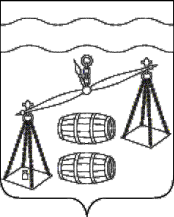 КАЛУЖСКАЯ  ОБЛАСТЬ                              СУХИНИЧСКИЙ  РАЙОН                                    СЕЛЬСКАЯ  ДУМАСЕЛЬСКОГО  ПОСЕЛЕНИЯ«СЕЛО  ТАТАРИНЦЫ»от  25.12.2020г г.                                                                                   № 24Об утверждении Положения о комиссии по соблюдению требований законодательства о противодействии коррупции и урегулированиюконфликта интересов лицами, замещающими муниципальные должности в Сельской  Думе сельского поселения «Село Татаринцы»В соответствии с Федеральным законом от 25.12.2008 N 273-ФЗ "О противодействии коррупции", Федеральным законом от 02.03.2007 N 25-ФЗ "О муниципальной службе в Российской Федерации", руководствуясь Уставом СП "Село Татаринцы", Сельская Дума сельского поселения "Село Татаринцы" РЕШИЛА: Утвердить Положение о комиссии по соблюдению требований сельского поселения «Село Татаринцы» (приложение).Настоящее Решение вступает в силу после его обнародования и подлежит размещению на сайте администрации МР «Сухиничский район» в разделе «Поселения» в сети «Интернет».Контроль за исполнением настоящего Решения возложить на   администрацию сельского поселения «Село Татаринцы».Глава сельского поселения «Село Татаринцы»                                                                Е.Н.ПронькинаПриложение к решению  Сельской Думы                                                                   СП "Село Татаринцы"                                                                     от 25.12.2020г№ 24ПОЛОЖЕНИЕ о комиссии по соблюдению требований законодательства о противодействии коррупции и урегулированию конфликта интересов лицами, замещающими муниципальные должности в Сельской Думе сельского поселения «Село Татаринцы»1. Настоящее Положение определяет порядок формирования и деятельности комиссии по соблюдению требований законодательства о противодействии коррупции и урегулированию конфликта интересов лицами, замещающими муниципальные должности в Сельской Думе сельского поселения «Село Татаринцы» (далее - Комиссия).2. Комиссия в своей деятельности руководствуется Конституцией Российской Федерации, федеральными конституционными законами, федеральными законами, актами Президента Российской Федерации и Правительства Российской Федерации, законами, иными правовыми актами Калужской области, правовыми актами сельского поселения  "Село Татаринцы " и настоящим Положением.3. Основной задачей Комиссии является содействие в обеспечении соблюдения лицами, замещающими муниципальные должности в Сельской Думе сельского поселения «Село Татаринцы», ограничений и запретов, требований о предотвращении или урегулировании конфликта интересов, способных привести к причинению вреда законным интересам граждан, общества, организаций, Российской Федерации, субъекта Российской Федерации, муниципального образования, а также в обеспечении исполнения ими обязанностей, установленных Федеральным законом от 25.12.2008 N 273-ФЗ "О противодействии коррупции"; в осуществлении в Сельской Думе сельского поселения «Село Татаринцы» мер по предупреждению коррупции.4. Комиссия рассматривает вопросы, связанные с соблюдением требования законодательства о противодействии коррупции и (или) об урегулировании конфликта интересов, в отношении лиц, замещающих муниципальные должности Сельской Думы сельского поселения «Село Татаринцы».5. Комиссия образуется муниципальным правовым актом. Указанным актом утверждаются состав Комиссии и порядок ее работы.6. Состав Комиссии формируется таким образом, чтобы была исключена возможность возникновения конфликта интересов, который мог бы повлиять на принимаемые Комиссией решения.7. В состав Комиссии входят:а) председатель Комиссии, заместитель председателя Комиссии, секретарь и члены Комиссии;б) председатель отдела по профилактике коррупционных правонарушений администрации Губернатора Калужской области (по согласованию).Члены Комиссии обладают равными правами. В отсутствие председателя Комиссии его обязанности исполняет заместитель председателя Комиссии.В состав Комиссии может входить представитель (представители) научных организаций и образовательных учреждений среднего, высшего и дополнительного профессионального образования, деятельность которых связана с муниципальной службой.8. Лица, указанные в подпункте "б" пункта 7, включаются в состав Комиссии в установленном порядке по согласованию на основании запроса Главы сельского поселения «Село Татаринцы».9. В заседаниях Комиссии участвуют другие лица, замещающие муниципальные должности в Сельской Думе с правом совещательного голоса; специалисты, которые могут дать пояснения по вопросам, рассматриваемым Комиссией; представитель лица, замещающего муниципальную должность, в отношении которого Комиссией рассматривается вопрос о соблюдении требований законодательства о противодействии коррупции и (или) требований об урегулировании конфликта интересов, - по решению председателя Комиссии, принимаемому в каждом конкретном случае отдельно не менее чем за три дня до дня заседания Комиссии на основании ходатайства лица, замещающего муниципальную должность, в отношении которого Комиссией рассматривается этот вопрос.10. Заседание Комиссии считается правомочным, если на нем присутствует не менее двух третей от общего числа членов Комиссии.11. При возникновении прямой или косвенной личной заинтересованности члена Комиссии, которая может привести к конфликту интересов при рассмотрении вопроса, включенного в повестку дня заседания Комиссии, он обязан до начала заседания заявить об этом. В таком случае соответствующий член Комиссии не принимает участия в рассмотрении указанного вопроса.12. Основаниями для проведения заседания Комиссии являются:а) представление Главой сельского поселения «Село Татаринцы» материалов проверки, свидетельствующих о несоблюдении лицом, замещающим муниципальную должность, требований об урегулировании конфликта интересов;б) поступившее в Сельскую Думу сельского поселения «Село Татаринцы» заявление депутата представительного органа муниципального района, осуществляющего свои полномочия на постоянной основе, депутата, замещающего должность в представительном органе муниципального района, о невозможности выполнить требования Федерального закона от 07.05.2013 N 79-ФЗ "О запрете отдельным категориям лиц открывать и иметь счета (вклады), хранить наличные денежные средства и ценности в иностранных банках, расположенных за пределами территории Российской Федерации, владеть и (или) пользоваться иностранными финансовыми инструментами" (далее - Федеральный закон "О запрете отдельным категориям лиц открывать и иметь счета (вклады), хранить наличные денежные средства и ценности в иностранных банках, расположенных за пределами территории Российской Федерации, владеть и (или) пользоваться иностранными финансовыми инструментами") в связи с арестом, запретом распоряжения, наложенными компетентными органами иностранного государства в соответствии с законодательством данного иностранного государства, на территории которого находятся счета (вклады), осуществляется хранение наличных денежных средств и ценностей в иностранном банке и (или) имеются иностранные финансовые инструменты, или в связи с иными обстоятельствами, не зависящими от его воли или воли его супруги (супруга) и несовершеннолетних детей;в) уведомление лица, замещающего муниципальную должность, о возникновении личной заинтересованности при исполнении должностных обязанностей, которая приводит или может привести к конфликту интересов;г) представление Главы сельского поселения «Село Татаринцы»  или любого члена Комиссии, касающееся обеспечения соблюдения лицом, замещающим муниципальную должность, требований законодательства о противодействии коррупции и (или) требований об урегулировании конфликта интересов либо осуществления в Сельской Думе сельского поселения «Село Татаринцы» мер по предупреждению коррупции;д) поступившее обращение о невозможности по объективным причинам представить сведения о доходах, об имуществе и обязательствах имущественного характера своих супруги (супруга) и несовершеннолетних детей.13. Комиссия не рассматривает сообщения о преступлениях и административных правонарушениях, а также анонимные обращения, не проводит проверки по фактам нарушения служебной дисциплины.14. Уведомление, указанное в подпункте "в" пункта 12 настоящего Положения, рассматривается Комиссией, которая осуществляет подготовку мотивированного заключения по результатам уведомления.14.1. При подготовке мотивированного заключения по результатам рассмотрения уведомления, указанного в подпункте "в" пункта 12 настоящего Положения, члены Комиссии имеют право проводить собеседование с представившим уведомление лицом, замещающим муниципальную должность, получать от него письменные пояснения. Комиссия может направлять в установленном порядке запросы в государственные органы, органы местного самоуправления и заинтересованные организации. Уведомление, а также заключение и другие материалы в течение 7 рабочих дней со дня поступления уведомления представляются председателю Комиссии. В случае направления запросов уведомление, а также заключение и другие материалы представляются председателю Комиссии в течение 45 дней со дня поступления уведомления. Указанный срок может быть продлен, но не более чем на 30 дней.14.2. Мотивированное заключение, предусмотренное пунктом 14 настоящего Положения, должно содержать:а) информацию, изложенную в уведомлении, указанном в подпункте "в" пункта 12 настоящего Положения;б) информацию, полученную от государственных органов, органов местного самоуправления и заинтересованных организаций на основании запросов;в) мотивированный вывод по результатам предварительного рассмотрения уведомления, указанного в подпункте "в" пункта 12 настоящего Положения, а также рекомендации для принятия одного из решений в соответствии с пунктом 19.2 настоящего Положения или иного решения.15. Председатель Комиссии при поступлении к нему информации, указанной в пункте 12 настоящего Положения:а) в 10-дневный срок назначает дату заседания Комиссии. При этом дата заседания Комиссии не может быть назначена позднее 20 дней со дня поступления указанной информации, за исключением случая, предусмотренного пунктом 15.1 настоящего Положения;б) организует ознакомление лица, замещающего муниципальную должность, в отношении которого Комиссией рассматривается вопрос о соблюдении требований об урегулировании конфликта интересов, его представителя, членов Комиссии и других лиц, участвующих в заседании Комиссии, с информацией, поступившей в Комиссию Сельской  Думы сельского поселения «Село Татаринцы»;в) рассматривает ходатайства о приглашении на заседание Комиссии лиц, указанных в пункте 9 настоящего Положения, принимает решение об их удовлетворении (об отказе в удовлетворении) и о рассмотрении (об отказе в рассмотрении) в ходе заседания Комиссии дополнительных материалов.15.1. Заседание Комиссии по рассмотрению заявления, указанного в подпунктах "б" и "д" пункта 12 настоящего Положения, как правило, проводится не позднее одного месяца со дня истечения срока, установленного для предоставления сведений о доходах, об имуществе и обязательствах имущественного характера.16. Заседание Комиссии проводится, как правило, в присутствии лица, замещающего муниципальную должность, в отношении которого рассматривается вопрос о соблюдении требований об урегулировании конфликта интересов. О намерении лично присутствовать на заседании Комиссии лицо, замещающее муниципальную должность, указывают в заявлении, уведомлении, представляемых в соответствии с пунктом 12 настоящего Положения.16.1. Заседания Комиссии могут проводиться в отсутствие лица, замещающего муниципальную должность, в случае:а) если в заявлении, уведомлении, предусмотренных пунктом 12 настоящего Положения, не содержится указания о намерении лица, замещающего муниципальную должность, лично присутствовать на заседании Комиссии;б) если лицо, замещающее муниципальную должность, намеревающееся лично присутствовать на заседании Комиссии и надлежащим образом извещенное о времени и месте его проведения, не явилось на заседание Комиссии.17. На заседании Комиссии заслушиваются пояснения лица, замещающего муниципальную должность (с его согласия), и иных лиц, рассматриваются материалы по существу вынесенных на данное заседание вопросов, а также дополнительные материалы.18. Члены Комиссии и лица, участвовавшие в ее заседании, не вправе разглашать сведения, ставшие им известными в ходе работы Комиссии.19. По итогам рассмотрения вопросов, указанных в подпункте "а" пункта 12 настоящего Положения, Комиссия принимает одно из следующих решений:а) установить, что лицо, замещающее муниципальную должность, соблюдало требования об урегулировании конфликта интересов;б) установить, что лицо, замещающее муниципальную должность, не соблюдало требования законодательства о противодействии коррупции и (или) требования об урегулировании конфликта интересов. В этом случае Комиссия рекомендует Сельской Думе сельского поселения «Село Татаринцы» указать лицу, замещающему муниципальную должность, на недопустимость нарушения требований об урегулировании конфликта интересов либо применить к лицу, замещающему муниципальную должность, конкретную меру ответственности (прекращение полномочий).19.1. По итогам рассмотрения вопросов, указанных в подпункте "б" пункта 12 настоящего Положения, Комиссия принимает одно из следующих решений:а) признать, что обстоятельства, препятствующие выполнению требований Федерального закона "О запрете отдельным категориям лиц открывать и иметь счета (вклады), хранить наличные денежные средства и ценности в иностранных банках, расположенных за пределами территории Российской Федерации, владеть и (или) пользоваться иностранными финансовыми инструментами", являются объективными и уважительными;б) признать, что обстоятельства, препятствующие выполнению требований Федерального закона "О запрете отдельным категориям лиц открывать и иметь счета (вклады), хранить наличные денежные средства и ценности в иностранных банках, расположенных за пределами территории Российской Федерации, владеть и (или) пользоваться иностранными финансовыми инструментами", не являются объективными и уважительными. В этом случае Комиссия рекомендует Главе сельского поселения «Село Татаринцы»  применить к лицу, замещающему муниципальную должность, меру ответственности "прекращение полномочий".19.2. По итогам рассмотрения вопроса, указанного в подпункте "в" пункта 12 настоящего Положения, Комиссия принимает одно из следующих решений:а) признать, что при исполнении лицом, замещающим муниципальную должность, должностных обязанностей конфликт интересов отсутствует;б) признать, что при исполнении лицом, замещающим муниципальную должность, должностных обязанностей личная заинтересованность приводит или может привести к конфликту интересов. В этом случае Комиссия рекомендует лицу, замещающему муниципальную должность, и (или) Главе сельского поселения «Село Татаринцы» принять меры по урегулированию конфликта интересов или по недопущению его возникновения;в) признать, что лицо, замещающее муниципальную должность, не соблюдало требования об урегулировании конфликта интересов. В этом случае Комиссия рекомендует Главе сельского поселения «Село Татаринцы» применить к лицу, замещающему муниципальную должность, конкретную меру ответственности.19.2. По итогам рассмотрения вопроса, указанного в подпункте "д" пункта 12 настоящего Положения, Комиссия принимает одно из следующих решений:а) признать, что причина непредоставления лицом, замещающим муниципальную должность, сведений о доходах, об имуществе и обязательствах имущественного характера своих супруги (супруга) и несовершеннолетних детей является объективной и уважительной;б) признать, что причина непредоставления лицом, замещающим муниципальную должность, сведений о доходах, об имуществе и обязательствах имущественного характера своих супруги (супруга) и несовершеннолетних детей не является уважительной. В этом случае Комиссия рекомендует лицам, замещающим муниципальную должность, принять меры по предоставлению указанных сведений;в) признать, что причина непредоставления лицом, замещающим муниципальную должность, сведений о доходах, об имуществе и обязательствах имущественного характера своих супруги (супруга) и несовершеннолетних детей необъективна и является способом уклонения от представления указанных сведений. В этом случае Комиссия рекомендует органу местного самоуправления применить к лицу, замещающему муниципальную должность, конкретную меру ответственности.20. По итогам рассмотрения вопросов, указанных в подпунктах "а", "б", "в" и "д" пункта 12 настоящего Положения, и при наличии к тому оснований Комиссия может принять иное решение, чем это предусмотрено пунктами 19 - 19.2 настоящего Положения. Основания и мотивы принятия такого решения должны быть отражены в протоколе заседания Комиссии.21. По итогам рассмотрения вопроса, предусмотренного подпунктом "в" пункта 12 настоящего Положения, Комиссия принимает соответствующее решение.22. Для исполнения решений Комиссии могут быть подготовлены проекты правовых актов Сельской Думы сельского поселения «Село Татаринцы», распоряжений Главы сельского поселения «Село Татаринцы», которые в установленном порядке представляются на рассмотрение Главы сельского поселения «Село Татаринцы».23. Решения Комиссии по вопросам, указанным в пункте 12 настоящего Положения, принимаются тайным голосованием (если Комиссия не примет иное решение) простым большинством голосов присутствующих на заседании членов Комиссии.24. Решения Комиссии оформляются протоколами, которые подписывают члены Комиссии, принимавшие участие в ее заседании. Решения Комиссии для Сельской Думы сельского поселения «Село Татаринцы» носят рекомендательный характер.25. В протоколе заседания Комиссии указываются:а) дата заседания Комиссии, фамилии, имена, отчества членов Комиссии и других лиц, присутствующих на заседании;б) формулировка каждого из рассматриваемых на заседании Комиссии вопросов с указанием фамилии, имени, отчества лица, замещающего муниципальную должность, в отношении которого рассматривается вопрос о соблюдении требований об урегулировании конфликта интересов;в) предъявляемые к названному лицу претензии, материалы, на которых они основываются;г) содержание пояснений лица, замещающего муниципальную должность, и других лиц по существу предъявляемых претензий;д) фамилии, имена, отчества выступивших на заседании лиц и краткое изложение их выступлений;е) источник информации, содержащей основания для проведения заседания Комиссии, дата поступления информации в Сельскую Думу сельского поселения «Село Татаринцы»;ж) другие сведения;з) результаты голосования;и) решение и обоснование его принятия.26. Член Комиссии, несогласный с ее решением, вправе в письменной форме изложить свое мнение, которое подлежит обязательному приобщению к протоколу заседания Комиссии и с которым должно быть ознакомлено лицо, замещающее муниципальную должность.27. Копии протокола заседания Комиссии в 7-дневный срок со дня заседания направляются Главе сельского поселения «Село Татаринцы», полностью или в виде выписок из него - лицу, замещающему муниципальную должность, а также по решению Комиссии - иным заинтересованным лицам.28. В случае установления Комиссией факта совершения лицом, замещающим муниципальную должность, действия (факта бездействия), содержащего признаки административного правонарушения или состава преступления, председатель Комиссии обязан передать информацию о совершении указанного действия (бездействия) и подтверждающие такой факт документы в правоприменительные органы в 3-дневный срок, а при необходимости - немедленно.